Методические рекомендации к проекту«Домашние птицы»Автор проекта: Дерюгина Елена Евгеньевна – воспитатель ГБДОУ  детский сад №45 Пушкинского района Санкт-ПетербургаРуководитель: Екатерина Владимировна МосковскаяПроект может использоваться воспитателями средней группы детского сада для проведения занятий по ознакомлению и закреплению с домашними птицами детей 4-5 лет.Цель данной работы, созданной с помощью системы «MimioStudio»:  Расширить представления детей о домашних птицах.Задачи:Обучающие:Обеспечить узнавание домашних птиц и их детёнышей.Упражнять в счете.Развивающие:Способствовать развитию умения у детей замечать особенности строения домашних птиц и отличать их от перелетных.Развивать устойчивый познавательный интерес к домашним птицам, как к живым существам. Обеспечить развитие познавательно-исследовательской деятельности.Обеспечить развитие умения составлять целостное изображение из его частей.Развивать речь, логическое мышление, внимание, память.Обогащать словарный запас.Воспитывающие:Формировать представления о том, как человек заботиться о них.Способствовать формированию у детей умение понимать задаваемые вопросы, отвечать на них по просьбе педагога. Реализуемые образовательные области:Познавательное развитиеСоциально-коммуникативное 	РечевоеХудожественно-эстетическоеПроект состоит из 22 страниц.Возвращение к содержанию осуществляется с помощью нажатия на  картинку :   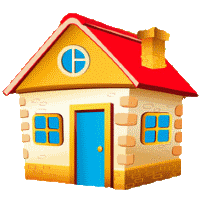 Стр. 1: Титульный лист.Название проекта «Домашние птицы»По щелчку на текст в нижней части страницы открывается сайт ЦПК «Образовательные технологии». Стр.2: Содержание.Каждый пункт содержания – гиперссылка на соответствующую страницу проекта.Стр.3: Игра «Прослушайте голоса птиц». Формируем понятие «Домашние птицы». Развиваем логику, образное мышление, внимание, мелкую моторику пальцев рук. Дети нажимают на птицу и прослушивают голоса птиц.Стр.4: Игра «Чей малыш? Соедини линиями»Формируем понятие «Домашние птицы и их детеныши». Каждого детеныша дети соединяют карандашом к своей маме.Стр.5: Игра «Угадай, чья тень?». Развиваем логику, образное мышление, внимание, мелкую моторику пальцев рук. Дети, по силуэту животного, отгадывают кто это. Стр.6: Игра – задание «Собери цыпленка».Формировать умение ориентироваться на плоскости, развивать мелкую моторику руки, внимание.Закрепить понятие круг, квадрат, треугольник.Дети собирают цыпленка из геометрических фигур, а затем проверяют проверочной зоной.Стр.7: Лабиринт «Помоги цыпленку попасть домой»Формировать умение ориентироваться на плоскости. Надо нарисовать дорогу для цыпленка карандашом и проверить проверочной областью.Стр.8: Игра «Кто лишний?».Формируем понятие «Домашние птицы». Лишняя – ворона: при нажатии отмечается крестиком с помощью объекта галереи - «Область крестика (желтая), а галочкой отмечаются «домашние птицы» «Область отметки (зеленая)».Стр.9: Игра-задание «Накорми птиц».Формирование понятия «Домашние птицы», о питании домашних птиц. Развивать логическое мышление.Стр.10: Игра-задание «Кто, где спрятался?» Формировать умение ориентироваться на плоскости, развиваем мелкую моторику руки, внимание, наблюдательность.Стр.11: Игра-задание «Сосчитай, сколько яиц в корзине»Закреплять умение считать в пределах 5. Стр.12: Игра-задание «Обведи домашних птиц»Закреплять понятие «Домашние птицы». Детям необходимо обвести карандашом «домашних птиц» и проверит проверочной зоной.Стр.13: Игра-задание «Кто где живет?»Формировать умение ориентироваться на плоскости, развиваем мелкую моторику руки, внимание, логическое мышление.Дети передвигают птиц в соответствующую его месту обитания часть таблицы (домашние/дикие). Проверяем проверочной зоной.Стр.14: Игра-задание: «Отгадай загадку и проверь себя»Развиваем память, воображение, мелкую моторику рук. При отгадывании загадки дети нажимают на определенную геометрическую фигуру и проверяют свой ответ.Стр.15: Игра-задание: «Сосчитай гусят и проверь себя при помощи лупы».Закреплять умение считать в пределах 4. Дети считают гусят и при помощи лупы ищут спрятанную цифру.Стр.16: Игра-задание: «Найди пару»Формировать умение ориентироваться на плоскости, закреплять понятие «домашние птицы».Дети ищут одинаковые карточки и накладывают их др. на друга.Стр.17: Игра-задание: «Найди домашних птиц и проверь себя»Формировать умение ориентироваться на плоскости, развиваем мелкую моторику руки, внимание, наблюдательность.Дети, с помощью фонарика, ищут «домашних птиц». Треугольник слева открывает прозрачную панель-подсказку.Стр.18: Игра-задание: «Угадай песенку по тени»Развиваем память, внимание, мелкую моторику пальцев рук. Дети отгадывают и проверяют себя, при нажатии на тень (открывается картинка).Стр.19: Сосчитай и собери.Закрепление счета в пределах трех.Дети считают и соединяют цифру с соответствующим количеством яиц.Стр.20: Собери пазл. Развитие глазодвигательной функции глаза.Дети собирают пазл. Стр.21: «Чей голос?»Формировать понятие «Домашние птицы».Развивать память, мышление. Дети прослушивают голос птицы и отгадывают кому он принадлежит, нажимая на круг картинка открывается.Стр.22: «Кто спрятался в яйце?»Развитие памяти, воображение.Воспитатель задает вопрос, дети отвечают. Проверяют себя нажатием на яйцо.